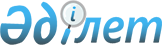 2022-2024 жылдарға арналған Қызылжар ауылдық округ бюджетін бекіту туралыАқтөбе облысы Ырғыз аудандық мәслихатының 2021 жылғы 31 желтоқсандағы № 95 шешімі
      Қазақстан Республикасының Бюджет Кодексінің 9-1 бабына, Қазақстан Республикасының "Қазақстан Республикасындағы жергілікті мемлекеттік басқару және өзін-өзі басқару туралы" Заңының 6 бабына сәйкес, Ырғыз аудандық мәслихаты ШЕШТІ:
      1. 2022 - 2024 жылдарға арналған Қызылжар ауылдық округ бюджеті тиісінше 1, 2 және 3 қосымшаларға сәйкес, оның ішінде, 2022 жылға мынадай көлемде бекітілсін:
      1) кірістер – 93 206 мың теңге, оның ішінде:
      салықтық түсімдер – 4 093 мың теңге;
      салықтық емес түсімдер – 45 мың теңге;
      негізгі капиталды сатудан түсетін түсімдер – 0 теңге;
      трансферттер түсімі – 89 068 мың теңге;
      2) шығындар – 102 512,7 мың теңге;
      3) таза бюджеттік кредиттеу – 0 теңге, оның ішінде:
      бюджеттік кредиттер – 0 теңге;
      бюджеттік кредиттерді өтеу – 0 теңге;
      4) қаржы активтерiмен жасалатын операциялар бойынша сальдо – 0 теңге, оның ішінде:
      қаржы активтерiн сатып алу – 0 теңге;
      мемлекеттің қаржы активтерін сатудан түсетін түсімдер – 0 теңге;
      5) бюджет тапшылығы (профициті) – - 9 306,7 мың теңге;
      6) бюджет тапшылығын қаржыландыру (профицитін пайдалану) – 9 306,7 мың теңге;
      қарыздар түсімі – 0 теңге;
      қарыздарды өтеу – 0 теңге;
      бюджет қаражатының пайдаланылатын қалдықтары – 9 306,7 мың теңге.
      Ескерту. 1 тармақ жаңа редакцияда - Ақтөбе облысы Ырғыз аудандық мәслихатының 14.11.2022 № 176 шешімімен (01.01.2022 бастап қолданысқа енгізіледі).


      2. Ауылдық округ бюджетінің кірісіне мыналар есептелетін болып ескерілсін:
      Салықтық түсімдер:
      жеке табыс салығы;
      аудандық маңызы бар қаланың, ауылдың, кенттің, ауылдық округтің аумағындағы осы салықты салу объектілері бойынша жеке тұлғалардың мүлкіне салынатын салық;
      аудандық маңызы бар қаланың, ауылдың, кенттің аумағындағы жер учаскелері бойынша жеке және заңды тұлғалардан алынатын, елдi мекендер жерлерiне салынатын жер салығы;
      тұрғылықты жері аудандық маңызы бар қаланың, ауылдың, кенттің аумағындағы жеке тұлғалардан көлік құралдары салығы;
      өздерінің құрылтай құжаттарында көрсетілетін тұрған жері аудандық маңызы бар қаланың, ауылдың, кенттің аумағында орналасқан заңды тұлғалардан алынатын көлік құралдары салығы;
      бірыңғай жер салығы;
      жер учаскелерін пайдаланғаны үшін төлем;
      сыртқы (көрнекі) жарнаманы:
      аудандық маңызы бар қаладағы, ауылдағы, кенттегі үй-жайлардың шегінен тыс ашық кеңістікте;
      аудандық маңызы бар қаланың, ауылдың, кенттің, ауылдық округтің аумақтары арқылы өтетін жалпыға ортақ пайдаланылатын автомобиль жолдарының бөлiнген белдеуiнде;
      елді мекендерден тыс жердегі үй-жайлардың шегінен тыс ашық кеңістікте және жалпыға ортақ пайдаланылатын автомобиль жолдарының бөлінген белдеуінен тыс жерде орналастырғаны үшін төлемақы.
      Салықтық емес түсімдер:
      аудандық маңызы бар қалалардың, ауылдардың, кенттердің, ауылдық округтердің әкімдері әкімшілік құқық бұзушылықтар үшін салатын айыппұлдар;
      жеке және заңды тұлғалардың ерікті түрдегі алымдары;
      аудандық маңызы бар қаланың, ауылдың, кенттің, ауылдық округтің коммуналдық меншігінің (жергілікті өзін-өзі басқарудың коммуналдық меншігінің) мүлкін жалға беруден түсетін кірістер;
      аудандық маңызы бар қала, ауыл, кент, ауылдық округ бюджеттеріне түсетін басқа да салықтық емес түсімдер;
      аудандық маңызы бар қала, ауыл, кент, ауылдық округ бюджеттерінен қаржыландырылатын мемлекеттік мекемелерге бекітіп берілген мемлекеттік мүлікті сатудан түсетін ақша;
      ауыл шаруашылығы мақсатындағы жер учаскелерін сатудан түсетін түсімдерді қоспағанда, жер учаскелерін сатудан түсетін түсімдер;
      жер учаскелерін жалға беру құқығын сатқаны үшін төлемақы.
      3. Аудандық мәслихаттың 2021 жылғы 21 желтоқсандағы "2022–2024 жылдарға арналған Ырғыз аудандық бюджетін бекіту туралы" № 84 шешіміне сәйкес 2022 жылға аудандық бюджеттен Қызылжар ауылдық округ бюджетіне берілетін субвенция 57510 мың теңге сомасында көзделді.
      4. 2022 жылға арналған Қызылжар ауылдық округ бюджетінде аудандық бюджет арқылы республикалық бюджеттен және Қазақстан Республикасы Ұлттық қорынан ағымдағы нысаналы трансферттер түсетіні ескерілсін:
      мемлекеттік ұйымдардың:үйде қызмет көрсету жұмыскерлерінің жалақысын көтеруге - 111 мың теңге;
      азаматтық қызметшілердің жекелеген санаттарының, мемлекеттік бюджет қаражаты есебінен ұсталатын ұйымдар қызметкерлерінің, қазыналық кәсіпорындар қызметкерлерінің жалақысын көтеруге – 4 271 мың теңге;
      мемлекеттік мәдениет ұйымдарының және архив мекемелерінің басқарушы және негізгі персоналына мәдениет ұйымдарындағы және архив мекемелеріндегі ерекше еңбек жағдайлары үшін лауазымдық айлықақысына қосымша ақылар белгілеуге - 1 851 мың теңге.
      Аталған трансферттерінің сомасын бөлу ауылдық округ әкімінің шешімі негізінде айқындалады.
      Ескерту. 4 тармақ жаңа редакцияда - Ақтөбе облысы Ырғыз аудандық мәслихатының 20.06.2022 № 148 шешімімен (01.01.2022 бастап қолданысқа енгізіледі).


      5. 2022 жылға арналған Қызылжар ауылдық округ бюджетінде аудандық 
      бюджеттен ағымдағы нысаналы трансферттер түсетіні ескерілсін:
      мұқтаж азаматтарға үйде әлеуметтік көмек көрсетуге – 282 мың теңге;
      елді мекендерді абаттандыруға – 21 000 мың теңге;
      елді мекендердің көшелерін жарықтандыруға - 2 043 мың теңге;
      жергілікті деңгейде мәдени - демалыс жұмысын қолдауға - 2 000 мың теңге.
      Аталған трансферттерінің сомасын бөлу ауылдық округ әкімінің шешімі негізінде айқындалады.
      Ескерту. 5 тармақ жаңа редакцияда - Ақтөбе облысы Ырғыз аудандық мәслихатының 14.11.2022 № 176 шешімімен (01.01.2022 бастап қолданысқа енгізіледі).


      6. Осы шешім 2022 жылғы 1 қаңтардан бастап қолданысқа енгізіледі. 2022 жылға арналған Қызылжар ауылдық округ бюджеті
      Ескерту. 1 қосымша жаңа редакцияда - Ақтөбе облысы Ырғыз аудандық мәслихатының 14.11.2022 № 176 шешімімен (01.01.2022 бастап қолданысқа енгізіледі). 2023 жылға арналған Қызылжар ауылдық округ бюджеті 2024 жылға арналған Қызылжар ауылдық округ бюджеті
					© 2012. Қазақстан Республикасы Әділет министрлігінің «Қазақстан Республикасының Заңнама және құқықтық ақпарат институты» ШЖҚ РМК
				
      Ырғыз аудандық мәслихатының хатшысы 

Н. Қызбергенов
Аудандық мәслихаттың 2021 жылғы 31 желтоқсандағы № 95 шешіміне 1-қосымша
Санаты
Санаты
Санаты
Санаты
Сомасы (мың теңге)
Сыныбы
Сыныбы
Сыныбы
Сомасы (мың теңге)
Ішкі сыныбы
Ішкі сыныбы
Сомасы (мың теңге)
Атауы
Сомасы (мың теңге)
1
2
3
4
5
І. Кірістер
93 206
1
Салықтық түсімдер
4 093
01
Табыс салығы
424
2
Жеке табыс салығы
424
04
Меншiкке салынатын салықтар
2 410
1
Мүлiкке салынатын салықтар
329
3
Жер салығы
76
4
Көлiк құралдарына салынатын салық
2 005
05
Тауарларға, жұмыстарға және қызметтерге салынатын ішкі салықтар
1 259
3
Табиғи және басқа да ресурстарды пайдаланғаны үшін
1 259
2
Салықтық емес түсiмдер
45
06
Басқа да салықтық емес түсiмдер
45
1
Басқа да салықтық емес түсiмдер
45
4
Трансферттердің түсімдері
89 068
02
Мемлекеттiк басқарудың жоғары тұрған органдарынан түсетiн трансферттер
89 068
3
Аудандардың (облыстық маңызы бар қаланың) бюджетінен трансферттер
89068
Функционалдық топ
Функционалдық топ
Функционалдық топ
Функционалдық топ
Функционалдық топ
Сомасы (мың теңге)
Кіші функция
Кіші функция
Кіші функция
Кіші функция
Сомасы (мың теңге)
Бюджеттік бағдарламалардың әкімшісі
Бюджеттік бағдарламалардың әкімшісі
Бюджеттік бағдарламалардың әкімшісі
Сомасы (мың теңге)
Бағдарлама
Бағдарлама
Сомасы (мың теңге)
Атауы
Сомасы (мың теңге)
1
2
3
4
5
6
ІІ Шығындар
102 512,7
01
Жалпы сипаттағы мемлекеттiк қызметтер
41 749
1
Мемлекеттiк басқарудың жалпы функцияларын орындайтын өкiлдi, атқарушы және басқа органдар
41 749
124
Аудандық маңызы бар қала, ауыл, кент, ауылдық округ әкімінің аппараты
41 749
001
Аудандық маңызы бар қала, ауыл, кент, ауылдық округ әкімінің қызметін қамтамасыз ету жөніндегі қызметтер
41 749
06
Әлеуметтiк көмек және әлеуметтiк қамсыздандыру
393
2
Әлеуметтiк көмек
393
124
Аудандық маңызы бар қала, ауыл, кент, ауылдық округ әкімінің аппараты
393
003
Мұқтаж азаматтарға үйде әлеуметтік көмек көрсету
393
07
Тұрғынүй-коммуналдық шаруашылық
26 472,9
3
Елді мекендерді көркейту
26 472,9
124
Аудандық маңызы бар қала, ауыл, кент, ауылдық округ әкімінің аппараты
26 472,9
008
Елді мекендердегі көшелерді жарықтандыру
4 098,9
009
Елді мекендердің санитариясын қамтамасыз ету
80
011
Елді мекендерді абаттандыру мен көгалдандыру
22 294
08
Мәдениет, спорт, туризм және ақпараттық кеңістiк
24 692
1
Мәдениет саласындағы қызмет
24 692
124
Аудандық маңызы бар қала, ауыл, кент, ауылдық округ әкімінің аппараты
24 692
006
Жергілікті деңгейде мәдени-демалыс жұмысын қолдау
24 692
15
Трансферттер
9 205,8
1
Трансферттер
124
Аудандық маңызы бар қала, ауыл, кент, ауылдық округ әкімінің аппараты
9 205,8
044
Қазақстан Республикасының ұлттық қорынан берілетін нысаналы трансферт есебінен республикалық бюджеттен бөлінген пайдаланылмаған (түгел пайдаланылмаған) нысаналы трансферттердің сомасын қайтару
9 205,8
ІІІ.Таза бюджеттік кредиттеу
0
Бюджеттік кредиттер
0
ІV. Қаржы активтерімен жасалатын операциялар бойынша сальдо
0
Қаржы активтерін сатып алу
0
V. Бюджет тапшылығы (профициті)
- 9 306,7
VI. Бюджет тапшылығын қаржыландыру (профицитін пайдалану)
9 306,7
Санаты
Санаты
Санаты
Санаты
Сомасы (мың теңге)
Сыныбы
Сыныбы
Сыныбы
Сомасы (мың теңге)
Ішкі сыныбы
Ішкі сыныбы
Сомасы (мың теңге)
Атауы
Сомасы (мың теңге)
1
2
3
4
5
8
Бюджет қаражаттарының пайдаланылатын қалдықтары
9 306,7
01
Бюджет қаражаты қалдықтары
9 306,7
1
Бюджет қаражатының бос қалдықтары
9 306,7Аудандық мәслихаттың 2021 жылғы 31 желтоқсандағы № 95 шешіміне 2-қосымша
Санаты
Санаты
Санаты
Санаты
Сомасы (мың теңге)
Сыныбы
Сыныбы
Сыныбы
Сомасы (мың теңге)
Ішкі сыныбы
Ішкі сыныбы
Сомасы (мың теңге)
Атауы
Сомасы (мың теңге)
1
2
3
4
5
І. Кірістер
63 867
1
Салықтықтүсімдер
4 217
04
Меншiкке салынатын салықтар
 2 958
1
Мүлiкке салынатын салықтар
245
4
Көлiк құралдарына салынатын салық
2 713
05
Тауарларға, жұмыстарға және қызметтерге салынатын iшкi салықтар
1 259
3
Табиғи және басқа ресурстарды пайдаланғаны үшін түсетін түсімдер
1 259
2
Салықтық емес түсiмдер
45
06
Басқа да салықтық емес түсiмдер
45
1
Басқа да салықтық емес түсiмдер
45
4
Трансферттердің түсімдері
59 605
02
Мемлекеттiк басқарудың жоғары тұрған органдарынан түсетiн трансферттер
59 605
3
Аудандардың (облыстық маңызы бар қаланың) бюджетінен трансферттер
59 605
Функционалдық топ
Функционалдық топ
Функционалдық топ
Функционалдық топ
Функционалдық топ
Сомасы (мың теңге)
Кіші функция
Кіші функция
Кіші функция
Кіші функция
Сомасы (мың теңге)
Бюджеттік бағдарламалардың әкімшісі
Бюджеттік бағдарламалардың әкімшісі
Бюджеттік бағдарламалардың әкімшісі
Сомасы (мың теңге)
Бағдарлама
Бағдарлама
Сомасы (мың теңге)
Атауы
Сомасы (мың теңге)
1
2
3
4
5
6
ІІ Шығындар
63 867
01
Жалпы сипаттағы мемлекеттiк қызметтер
41 323
1
Мемлекеттiк басқарудың жалпы функцияларын орындайтын өкiлдi, атқарушы және басқа органдар
41 323
124
Аудандық маңызы бар қала,ауыл, кент, ауылдық округ әкімінің аппараты
41 323
001
Аудандық маңызы бар қала, ауыл, кент, ауылдық округ әкімінің қызметін қамтамасыз ету жөніндегі қызметтер
41 323
07
Тұрғын үй-коммуналдық шаруашылық
4 262
3
Елді мекендерді көркейту
4 262
124
Аудандық маңызы бар қала,ауыл, кент, ауылдық округ әкімінің аппараты
4 262
008
Елді мекендердегі көшелерді жарықтандыру
2 318
009
Елді мекендердің санитариясын қамтамасыз ету
120
011
Елді мекендерді абаттандыру мен көгалдандыру
1 824
08
Мәдениет, спорт, туризм және ақпараттық кеңістік
18 282
1
Мәдениет саласындағы қызмет
18 282
124
Аудандық маңызы бар қала ,ауыл, кент, ауылдық округ әкімінің аппараты
18 282
006
Жергілікті деңгейде мәдени демалыс жұмысын қолдау
18 282
ІІІ.Таза бюджеттік кредиттеу
0
Бюджеттік кредиттер
0
ІV. Қаржы активтерімен жасалатын операциялар бойынша сальдо
0
Қаржы активтерін сатып алу
0
V. Бюджет тапшылығы (профициті)
0
VI. Бюджет тапшылығын қаржыландыру (профицитін пайдалану)
0Аудандық мәслихаттың 2021 жылғы 31 желтоқсандағы № 95 шешіміне 3-қосымша
Санаты
Санаты
Санаты
Санаты
Сомасы (мың теңге)
Сыныбы
Сыныбы
Сыныбы
Сомасы (мың теңге)
Ішкі сыныбы
Ішкі сыныбы
Сомасы (мың теңге)
Атауы
Сомасы (мың теңге)
1
2
3
4
5
І. Кірістер
64 036
1
Салықтықтүсімдер
4 347
04
Меншiкке салынатын салықтар
3 088
1
Мүлiкке салынатын салықтар
245
4
Көлiк құралдарына салынатын салық
2 843
05
Тауарларға, жұмыстарға және қызметтерге салынатын iшкi салықтар
1 259
3
Табиғи және басқа ресурстарды пайдаланғаны үшін түсетін түсімдер
1 259
2
Салықтық емес түсiмдер
45
06
Басқа да салықтық емес түсiмдер
45
1
Басқа да салықтық емес түсiмдер
45
4
Трансферттердің түсімдері
59 644
02
Мемлекеттiк басқарудың жоғары тұрған органдарынан түсетiн трансферттер
59 644
3
Аудандардың (облыстық маңызы бар қаланың) бюджетінен трансферттер
59 644
Функционалдық топ
Функционалдық топ
Функционалдық топ
Функционалдық топ
Функционалдық топ
Сомасы (мың теңге)
Кіші функция
Кіші функция
Кіші функция
Кіші функция
Сомасы (мың теңге)
Бюджеттік бағдарламалардың әкімшісі
Бюджеттік бағдарламалардың әкімшісі
Бюджеттік бағдарламалардың әкімшісі
Сомасы (мың теңге)
Бағдарлама
Бағдарлама
Сомасы (мың теңге)
Атауы
Сомасы (мың теңге)
1
2
3
4
5
6
ІІ Шығындар
64 036
01
Жалпы сипаттағы мемлекеттiк қызметтер
41 352
1
Мемлекеттiк басқарудың жалпы функцияларын орындайтын өкiлдi, атқарушы және басқа органдар
41 352
124
Аудандық маңызы бар қала,ауыл, кент, ауылдық округ әкімінің аппараты
41 352
001
Аудандық маңызы бар қала, ауыл, кент, ауылдық округ әкімінің қызметін қамтамасыз ету жөніндегі қызметтер
41 352
07
Тұрғын үй-коммуналдық шаруашылық
4 392
3
Елді мекендерді көркейту
4 392
124
Аудандық маңызы бар қала,ауыл, кент, ауылдық округ әкімінің аппараты
4 392
008
Елді мекендердегі көшелерді жарықтандыру
2 318
009
Елді мекендердің санитариясын қамтамасыз ету
120
011
Елді мекендерді абаттандыру мен көгалдандыру
1 954
08
Мәдениет, спорт, туризм және ақпараттық кеңістік
18 292
1
Мәдениет саласындағы қызмет
18 292
124
Аудандық маңызы бар қала ,ауыл, кент, ауылдық округ әкімінің аппараты
18 292
006
Жергілікті деңгейде мәдени демалыс жұмысын қолдау
18 292
ІІІ.Таза бюджеттік кредиттеу
0
Бюджеттік кредиттер
0
ІV. Қаржы активтерімен жасалатын операциялар бойынша сальдо
0
Қаржы активтерін сатып алу
0
V. Бюджет тапшылығы (профициті)
0
VI. Бюджет тапшылығын қаржыландыру (профицитін пайдалану)
0